EVALUASI PEMBELAJARAN	Komponen penilaian :Kehadiran = 15 %Tugas = 15 %UTS = 30 %UAS =40 %	Jakarta, 19 April 2018	Mengetahui, 											Ketua Program Studi,								Dosen Pengampu,	Indra Gunara Rochyat. S.Sn., M.Ds							Indra Gunara Rochyat. S.Sn., M.Ds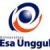 RENCANA PEMBELAJARAN SEMESTER GANJIL 2016/2017RENCANA PEMBELAJARAN SEMESTER GANJIL 2016/2017RENCANA PEMBELAJARAN SEMESTER GANJIL 2016/2017RENCANA PEMBELAJARAN SEMESTER GANJIL 2016/2017RENCANA PEMBELAJARAN SEMESTER GANJIL 2016/2017RENCANA PEMBELAJARAN SEMESTER GANJIL 2016/2017RENCANA PEMBELAJARAN SEMESTER GANJIL 2016/2017RENCANA PEMBELAJARAN SEMESTER GANJIL 2016/2017RENCANA PEMBELAJARAN SEMESTER GANJIL 2016/2017RENCANA PEMBELAJARAN SEMESTER GANJIL 2016/2017PELAKSANA AKADEMIK MATAKULIAH UMUM (PAMU)PELAKSANA AKADEMIK MATAKULIAH UMUM (PAMU)PELAKSANA AKADEMIK MATAKULIAH UMUM (PAMU)PELAKSANA AKADEMIK MATAKULIAH UMUM (PAMU)PELAKSANA AKADEMIK MATAKULIAH UMUM (PAMU)PELAKSANA AKADEMIK MATAKULIAH UMUM (PAMU)PELAKSANA AKADEMIK MATAKULIAH UMUM (PAMU)PELAKSANA AKADEMIK MATAKULIAH UMUM (PAMU)PELAKSANA AKADEMIK MATAKULIAH UMUM (PAMU)PELAKSANA AKADEMIK MATAKULIAH UMUM (PAMU)UNIVERSITAS ESA UNGGULUNIVERSITAS ESA UNGGULUNIVERSITAS ESA UNGGULUNIVERSITAS ESA UNGGULUNIVERSITAS ESA UNGGULUNIVERSITAS ESA UNGGULUNIVERSITAS ESA UNGGULUNIVERSITAS ESA UNGGULUNIVERSITAS ESA UNGGULUNIVERSITAS ESA UNGGULMata KuliahMata Kuliah:Desain Interior VDesain Interior VDesain Interior VKode MKKode MK:Mata Kuliah PrasyaratMata Kuliah Prasyarat:---Bobot MKBobot MK:4 sksDosen PengampuDosen Pengampu:Indra G Rochyat. S.Sn., M.DesIndra G Rochyat. S.Sn., M.DesIndra G Rochyat. S.Sn., M.DesKode DosenKode Dosen:5928Alokasi WaktuAlokasi Waktu:Capaian PembelajaranCapaian Pembelajaran:Mahasiswa mampu memahami dalam merancang interior Transportasi Mahasiswa mampu memahami dasar-dasar perencanaan interior Transportasi yang lebih spesifikasi dilihat dari jenis Transportasi yang di desainnyaMahasiswa mampu merasakan kebutuhan yang diperlukan dari tiap jenis Transportasi yang mereka desain.Mahasiswa mampu memahami dalam merancang interior Transportasi Mahasiswa mampu memahami dasar-dasar perencanaan interior Transportasi yang lebih spesifikasi dilihat dari jenis Transportasi yang di desainnyaMahasiswa mampu merasakan kebutuhan yang diperlukan dari tiap jenis Transportasi yang mereka desain.Mahasiswa mampu memahami dalam merancang interior Transportasi Mahasiswa mampu memahami dasar-dasar perencanaan interior Transportasi yang lebih spesifikasi dilihat dari jenis Transportasi yang di desainnyaMahasiswa mampu merasakan kebutuhan yang diperlukan dari tiap jenis Transportasi yang mereka desain.Mahasiswa mampu memahami dalam merancang interior Transportasi Mahasiswa mampu memahami dasar-dasar perencanaan interior Transportasi yang lebih spesifikasi dilihat dari jenis Transportasi yang di desainnyaMahasiswa mampu merasakan kebutuhan yang diperlukan dari tiap jenis Transportasi yang mereka desain.Mahasiswa mampu memahami dalam merancang interior Transportasi Mahasiswa mampu memahami dasar-dasar perencanaan interior Transportasi yang lebih spesifikasi dilihat dari jenis Transportasi yang di desainnyaMahasiswa mampu merasakan kebutuhan yang diperlukan dari tiap jenis Transportasi yang mereka desain.Mahasiswa mampu memahami dalam merancang interior Transportasi Mahasiswa mampu memahami dasar-dasar perencanaan interior Transportasi yang lebih spesifikasi dilihat dari jenis Transportasi yang di desainnyaMahasiswa mampu merasakan kebutuhan yang diperlukan dari tiap jenis Transportasi yang mereka desain.Mahasiswa mampu memahami dalam merancang interior Transportasi Mahasiswa mampu memahami dasar-dasar perencanaan interior Transportasi yang lebih spesifikasi dilihat dari jenis Transportasi yang di desainnyaMahasiswa mampu merasakan kebutuhan yang diperlukan dari tiap jenis Transportasi yang mereka desain.SESIKEMAMPUANAKHIRMATERI PEMBELAJARANMATERI PEMBELAJARANBENTUK PEMBELAJARANSUMBER PEMBELAJARANSUMBER PEMBELAJARANINDIKATORPENILAIANINDIKATORPENILAIANINDIKATORPENILAIAN1Mahasiswa mampu memahami tentang desain interior Transportasi Pengertian Perencanaan interior Transportasi1. Peran dan Fungsinya2. Mengenal jenis Transportasi dilihat dari typenyaPengertian Perencanaan interior Transportasi1. Peran dan Fungsinya2. Mengenal jenis Transportasi dilihat dari typenyaMetoda contextual instructionMedia : kelas, komputer, LCD, whiteboard,webChristine M. Piotrowski, Becoming an Interior Designer
A Guide to Careers in Design
Becoming an Interior Designer: A Guide to Careers in Design, ohn Wiley & Sons, 2004Christine M. Piotrowski, Professional Practice for Interior Designers, John Wiley & Sons, 2001.Keith Lovegrove, Airline: Identity, Design and Culture, Laurence King Publishing, 2000.Lisa C. Hix, Interior Design Methods for Yacht Design and the Boat Building Industry, Westlawn Institute of Marine Technology, 2001William M. Pena, Steven A. Parshall, Problem Seeking: An Architectural Programming Primer, John Wiley & Sons, 2012Christine M. Piotrowski, Becoming an Interior Designer
A Guide to Careers in Design
Becoming an Interior Designer: A Guide to Careers in Design, ohn Wiley & Sons, 2004Christine M. Piotrowski, Professional Practice for Interior Designers, John Wiley & Sons, 2001.Keith Lovegrove, Airline: Identity, Design and Culture, Laurence King Publishing, 2000.Lisa C. Hix, Interior Design Methods for Yacht Design and the Boat Building Industry, Westlawn Institute of Marine Technology, 2001William M. Pena, Steven A. Parshall, Problem Seeking: An Architectural Programming Primer, John Wiley & Sons, 2012Menguraikan pengertian interior Transportasi Dalam berbagai macam jenisnya dan tujuan dari perencanaan interior Transportasi bagi masyarakat penggunanyaMenguraikan pengertian interior Transportasi Dalam berbagai macam jenisnya dan tujuan dari perencanaan interior Transportasi bagi masyarakat penggunanyaMenguraikan pengertian interior Transportasi Dalam berbagai macam jenisnya dan tujuan dari perencanaan interior Transportasi bagi masyarakat penggunanya2Mahasiswa mampu meneliti dan melihat jenis Transportasi setelah melakukan surveyPenjelasan hasil survey berdasarkan hasil survey dan penjelasan dari pengguna TransportasiPenjelasan hasil survey berdasarkan hasil survey dan penjelasan dari pengguna TransportasiMetoda contextual instructionMedia :: kelas, komputer, LCD, whiteboard,webChristine M. Piotrowski, Becoming an Interior Designer
A Guide to Careers in Design
Becoming an Interior Designer: A Guide to Careers in Design, ohn Wiley & Sons, 2004Christine M. Piotrowski, Professional Practice for Interior Designers, John Wiley & Sons, 2001.Keith Lovegrove, Airline: Identity, Design and Culture, Laurence King Publishing, 2000.Lisa C. Hix, Interior Design Methods for Yacht Design and the Boat Building Industry, Westlawn Institute of Marine Technology, 2001William M. Pena, Steven A. Parshall, Problem Seeking: An Architectural Programming Primer, John Wiley & Sons, 2012Christine M. Piotrowski, Becoming an Interior Designer
A Guide to Careers in Design
Becoming an Interior Designer: A Guide to Careers in Design, ohn Wiley & Sons, 2004Christine M. Piotrowski, Professional Practice for Interior Designers, John Wiley & Sons, 2001.Keith Lovegrove, Airline: Identity, Design and Culture, Laurence King Publishing, 2000.Lisa C. Hix, Interior Design Methods for Yacht Design and the Boat Building Industry, Westlawn Institute of Marine Technology, 2001William M. Pena, Steven A. Parshall, Problem Seeking: An Architectural Programming Primer, John Wiley & Sons, 2012Menguraikan hasil penelitian survey dari tiap jenis hotel  Menguraikan hasil penelitian survey dari tiap jenis hotel  Menguraikan hasil penelitian survey dari tiap jenis hotel  3Mahasiswa mampu menerapkan hasil survey yang didapat dengan kondisi interior Transportasi yang akan di rancangKonsep Perancangan interior TransportasiData SurveySite planData pengguna ruangProgram kebutuhan antar ruangan/Diagram bubleKonsep Perancangan interior TransportasiData SurveySite planData pengguna ruangProgram kebutuhan antar ruangan/Diagram bubleMetoda contextual instructionMedia :: kelas, komputer, LCD, whiteboard,webChristine M. Piotrowski, Becoming an Interior Designer
A Guide to Careers in Design
Becoming an Interior Designer: A Guide to Careers in Design, ohn Wiley & Sons, 2004Christine M. Piotrowski, Professional Practice for Interior Designers, John Wiley & Sons, 2001.Keith Lovegrove, Airline: Identity, Design and Culture, Laurence King Publishing, 2000.Lisa C. Hix, Interior Design Methods for Yacht Design and the Boat Building Industry, Westlawn Institute of Marine Technology, 2001William M. Pena, Steven A. Parshall, Problem Seeking: An Architectural Programming Primer, John Wiley & Sons, 2012Christine M. Piotrowski, Becoming an Interior Designer
A Guide to Careers in Design
Becoming an Interior Designer: A Guide to Careers in Design, ohn Wiley & Sons, 2004Christine M. Piotrowski, Professional Practice for Interior Designers, John Wiley & Sons, 2001.Keith Lovegrove, Airline: Identity, Design and Culture, Laurence King Publishing, 2000.Lisa C. Hix, Interior Design Methods for Yacht Design and the Boat Building Industry, Westlawn Institute of Marine Technology, 2001William M. Pena, Steven A. Parshall, Problem Seeking: An Architectural Programming Primer, John Wiley & Sons, 2012Membuat konsep perancangan interior Transportasi berdasarkan hasil survey Membuat konsep perancangan interior Transportasi berdasarkan hasil survey Membuat konsep perancangan interior Transportasi berdasarkan hasil survey 4Mahasiswa mampu menerapkan hasil survey yang didapat dengan kondisi interior Transportasi yang akan di rancangKonsep Perancangan interiorData SurveySite planData pengguna ruangProgram kebutuhan antar ruanganDiagram bubleKonsep Perancangan interiorData SurveySite planData pengguna ruangProgram kebutuhan antar ruanganDiagram bubleMetoda contextual instructionMedia :: kelas, komputer, LCD, whiteboard,webChristine M. Piotrowski, Becoming an Interior Designer
A Guide to Careers in Design
Becoming an Interior Designer: A Guide to Careers in Design, ohn Wiley & Sons, 2004Christine M. Piotrowski, Professional Practice for Interior Designers, John Wiley & Sons, 2001.Keith Lovegrove, Airline: Identity, Design and Culture, Laurence King Publishing, 2000.Lisa C. Hix, Interior Design Methods for Yacht Design and the Boat Building Industry, Westlawn Institute of Marine Technology, 2001William M. Pena, Steven A. Parshall, Problem Seeking: An Architectural Programming Primer, John Wiley & Sons, 2012Christine M. Piotrowski, Becoming an Interior Designer
A Guide to Careers in Design
Becoming an Interior Designer: A Guide to Careers in Design, ohn Wiley & Sons, 2004Christine M. Piotrowski, Professional Practice for Interior Designers, John Wiley & Sons, 2001.Keith Lovegrove, Airline: Identity, Design and Culture, Laurence King Publishing, 2000.Lisa C. Hix, Interior Design Methods for Yacht Design and the Boat Building Industry, Westlawn Institute of Marine Technology, 2001William M. Pena, Steven A. Parshall, Problem Seeking: An Architectural Programming Primer, John Wiley & Sons, 2012Membuat konsep perancangan interior Transportasi berdasarkan hasil survey Membuat konsep perancangan interior Transportasi berdasarkan hasil survey Membuat konsep perancangan interior Transportasi berdasarkan hasil survey 5Mahasiswa mampu membuat pembagian ruang Zonning berdasarkan kebutuhan ruangan dari tiap Transportasi yang di desainMelihat pembagian ruangan berdasarkan hasil data survey menuju zona zonning ruangan Melihat pembagian ruangan berdasarkan hasil data survey menuju zona zonning ruangan Metoda contextual instruction dan PraktikumMedia :: kelas, komputer, LCD, whiteboard Christine M. Piotrowski, Becoming an Interior Designer
A Guide to Careers in Design
Becoming an Interior Designer: A Guide to Careers in Design, ohn Wiley & Sons, 2004Christine M. Piotrowski, Professional Practice for Interior Designers, John Wiley & Sons, 2001.Keith Lovegrove, Airline: Identity, Design and Culture, Laurence King Publishing, 2000.Lisa C. Hix, Interior Design Methods for Yacht Design and the Boat Building Industry, Westlawn Institute of Marine Technology, 2001William M. Pena, Steven A. Parshall, Problem Seeking: An Architectural Programming Primer, John Wiley & Sons, 2012Christine M. Piotrowski, Becoming an Interior Designer
A Guide to Careers in Design
Becoming an Interior Designer: A Guide to Careers in Design, ohn Wiley & Sons, 2004Christine M. Piotrowski, Professional Practice for Interior Designers, John Wiley & Sons, 2001.Keith Lovegrove, Airline: Identity, Design and Culture, Laurence King Publishing, 2000.Lisa C. Hix, Interior Design Methods for Yacht Design and the Boat Building Industry, Westlawn Institute of Marine Technology, 2001William M. Pena, Steven A. Parshall, Problem Seeking: An Architectural Programming Primer, John Wiley & Sons, 2012Membuat zonning ruangan yang di rencanakan (mengerjakan 3 alternative )Membuat zonning ruangan yang di rencanakan (mengerjakan 3 alternative )Membuat zonning ruangan yang di rencanakan (mengerjakan 3 alternative )6Mahasiswa mampu memembuat pembagian ruangan dari zoning yang sudah di kerjakan menuju pembagian ruangan berdasarkan group perbagian ruangan (grouping)Melihat pembagian ruangan berdasarkan hasil data survey menuju zona grouping ruangan kerjaMelihat pembagian ruangan berdasarkan hasil data survey menuju zona grouping ruangan kerjaMetoda contextual instruction dan PraktikumMedia :: kelas, komputer, LCD, whiteboard Christine M. Piotrowski, Becoming an Interior Designer
A Guide to Careers in Design
Becoming an Interior Designer: A Guide to Careers in Design, ohn Wiley & Sons, 2004Christine M. Piotrowski, Professional Practice for Interior Designers, John Wiley & Sons, 2001.Keith Lovegrove, Airline: Identity, Design and Culture, Laurence King Publishing, 2000.Lisa C. Hix, Interior Design Methods for Yacht Design and the Boat Building Industry, Westlawn Institute of Marine Technology, 2001William M. Pena, Steven A. Parshall, Problem Seeking: An Architectural Programming Primer, John Wiley & Sons, 2012Christine M. Piotrowski, Becoming an Interior Designer
A Guide to Careers in Design
Becoming an Interior Designer: A Guide to Careers in Design, ohn Wiley & Sons, 2004Christine M. Piotrowski, Professional Practice for Interior Designers, John Wiley & Sons, 2001.Keith Lovegrove, Airline: Identity, Design and Culture, Laurence King Publishing, 2000.Lisa C. Hix, Interior Design Methods for Yacht Design and the Boat Building Industry, Westlawn Institute of Marine Technology, 2001William M. Pena, Steven A. Parshall, Problem Seeking: An Architectural Programming Primer, John Wiley & Sons, 2012Membuat grouping ruangan yang direncanakan (mengerjakan 3 alternative )Membuat grouping ruangan yang direncanakan (mengerjakan 3 alternative )Membuat grouping ruangan yang direncanakan (mengerjakan 3 alternative )7Mahasiswa mampu mengerjakan perencanaan toko berdasarkan lay out yang di dapat (baik dari hasil survey maupun dari transportasi lainnya)Melihat pembagian ruangan berdasarkan hasil data survey menuju zona ruangan kerja lainnyaMelihat pembagian ruangan berdasarkan hasil data survey menuju zona ruangan kerja lainnyaMetoda contextual instruction dan PraktikumMedia :: kelas, komputer, LCD, whiteboard Christine M. Piotrowski, Becoming an Interior Designer
A Guide to Careers in Design
Becoming an Interior Designer: A Guide to Careers in Design, ohn Wiley & Sons, 2004Christine M. Piotrowski, Professional Practice for Interior Designers, John Wiley & Sons, 2001.Keith Lovegrove, Airline: Identity, Design and Culture, Laurence King Publishing, 2000.Lisa C. Hix, Interior Design Methods for Yacht Design and the Boat Building Industry, Westlawn Institute of Marine Technology, 2001William M. Pena, Steven A. Parshall, Problem Seeking: An Architectural Programming Primer, John Wiley & Sons, 2012Christine M. Piotrowski, Becoming an Interior Designer
A Guide to Careers in Design
Becoming an Interior Designer: A Guide to Careers in Design, ohn Wiley & Sons, 2004Christine M. Piotrowski, Professional Practice for Interior Designers, John Wiley & Sons, 2001.Keith Lovegrove, Airline: Identity, Design and Culture, Laurence King Publishing, 2000.Lisa C. Hix, Interior Design Methods for Yacht Design and the Boat Building Industry, Westlawn Institute of Marine Technology, 2001William M. Pena, Steven A. Parshall, Problem Seeking: An Architectural Programming Primer, John Wiley & Sons, 2012Membuat layout ruangan berdasarkan grouping yang sudah dikerjakan (3 alternative)Membuat layout ruangan berdasarkan grouping yang sudah dikerjakan (3 alternative)Membuat layout ruangan berdasarkan grouping yang sudah dikerjakan (3 alternative)8Mahasiswa mampu mengerjakan perencanaan transportasi berdasarkan lay out yang di dapat Melihat pembagian ruangan berdasarkan hasil data survey menuju zona ruangan Melihat pembagian ruangan berdasarkan hasil data survey menuju zona ruangan Metoda contextual instruction dan PraktikumMedia :: kelas, komputer, LCD, whiteboard Christine M. Piotrowski, Becoming an Interior Designer
A Guide to Careers in Design
Becoming an Interior Designer: A Guide to Careers in Design, ohn Wiley & Sons, 2004Christine M. Piotrowski, Professional Practice for Interior Designers, John Wiley & Sons, 2001.Keith Lovegrove, Airline: Identity, Design and Culture, Laurence King Publishing, 2000.Lisa C. Hix, Interior Design Methods for Yacht Design and the Boat Building Industry, Westlawn Institute of Marine Technology, 2001William M. Pena, Steven A. Parshall, Problem Seeking: An Architectural Programming Primer, John Wiley & Sons, 2012Christine M. Piotrowski, Becoming an Interior Designer
A Guide to Careers in Design
Becoming an Interior Designer: A Guide to Careers in Design, ohn Wiley & Sons, 2004Christine M. Piotrowski, Professional Practice for Interior Designers, John Wiley & Sons, 2001.Keith Lovegrove, Airline: Identity, Design and Culture, Laurence King Publishing, 2000.Lisa C. Hix, Interior Design Methods for Yacht Design and the Boat Building Industry, Westlawn Institute of Marine Technology, 2001William M. Pena, Steven A. Parshall, Problem Seeking: An Architectural Programming Primer, John Wiley & Sons, 2012Membuat layout ruangan berdasarkan grouping yang sudah dikerjakan (3 alternative)Membuat layout ruangan berdasarkan grouping yang sudah dikerjakan (3 alternative)Membuat layout ruangan berdasarkan grouping yang sudah dikerjakan (3 alternative)9Mahasiswa mampu meneliti kembali hasil lay out yang sudah di kembangkan dengan menyesuaikan thema design yang sudah di rencanakanMembandingkan antara lay out yang sdh dibuat dengan thema designMembandingkan antara lay out yang sdh dibuat dengan thema designMetoda contextual instruction dan PraktikumMedia :: kelas, komputer, LCD, whiteboard Christine M. Piotrowski, Becoming an Interior Designer
A Guide to Careers in Design
Becoming an Interior Designer: A Guide to Careers in Design, ohn Wiley & Sons, 2004Christine M. Piotrowski, Professional Practice for Interior Designers, John Wiley & Sons, 2001.Keith Lovegrove, Airline: Identity, Design and Culture, Laurence King Publishing, 2000.Lisa C. Hix, Interior Design Methods for Yacht Design and the Boat Building Industry, Westlawn Institute of Marine Technology, 2001William M. Pena, Steven A. Parshall, Problem Seeking: An Architectural Programming Primer, John Wiley & Sons, 2012Christine M. Piotrowski, Becoming an Interior Designer
A Guide to Careers in Design
Becoming an Interior Designer: A Guide to Careers in Design, ohn Wiley & Sons, 2004Christine M. Piotrowski, Professional Practice for Interior Designers, John Wiley & Sons, 2001.Keith Lovegrove, Airline: Identity, Design and Culture, Laurence King Publishing, 2000.Lisa C. Hix, Interior Design Methods for Yacht Design and the Boat Building Industry, Westlawn Institute of Marine Technology, 2001William M. Pena, Steven A. Parshall, Problem Seeking: An Architectural Programming Primer, John Wiley & Sons, 2012Membuat sketsa design dari tiap ruangan berdasarkan lay out yeng mereka kerjakan Membuat sketsa design dari tiap ruangan berdasarkan lay out yeng mereka kerjakan Membuat sketsa design dari tiap ruangan berdasarkan lay out yeng mereka kerjakan 10Mahasiswa mampu meneliti kembali hasil lay out yang sudah di kembangkan dengan menyesuaikan thema design yang sudah di rencanakanMembandingkan antara lay out yang sdh dibuat dengan thema designMembandingkan antara lay out yang sdh dibuat dengan thema designMetoda contextual instruction dan PraktikumMedia :: kelas, komputer, LCD, whiteboard Christine M. Piotrowski, Becoming an Interior Designer
A Guide to Careers in Design
Becoming an Interior Designer: A Guide to Careers in Design, ohn Wiley & Sons, 2004Christine M. Piotrowski, Professional Practice for Interior Designers, John Wiley & Sons, 2001.Keith Lovegrove, Airline: Identity, Design and Culture, Laurence King Publishing, 2000.Lisa C. Hix, Interior Design Methods for Yacht Design and the Boat Building Industry, Westlawn Institute of Marine Technology, 2001William M. Pena, Steven A. Parshall, Problem Seeking: An Architectural Programming Primer, John Wiley & Sons, 2012Christine M. Piotrowski, Becoming an Interior Designer
A Guide to Careers in Design
Becoming an Interior Designer: A Guide to Careers in Design, ohn Wiley & Sons, 2004Christine M. Piotrowski, Professional Practice for Interior Designers, John Wiley & Sons, 2001.Keith Lovegrove, Airline: Identity, Design and Culture, Laurence King Publishing, 2000.Lisa C. Hix, Interior Design Methods for Yacht Design and the Boat Building Industry, Westlawn Institute of Marine Technology, 2001William M. Pena, Steven A. Parshall, Problem Seeking: An Architectural Programming Primer, John Wiley & Sons, 2012Membuat sketsa design dari tiap ruangan berdasarkan lay out yeng mereka kerjakanMembuat sketsa design dari tiap ruangan berdasarkan lay out yeng mereka kerjakanMembuat sketsa design dari tiap ruangan berdasarkan lay out yeng mereka kerjakan11Mahasiwa mampu membuat gambar kerja dari lay out yang mereka sudah kerjakan  Mengerjakan gambar kerja ceiling planfloor planwall treatmentelectrical plan on wallelectrical plan on floorMengerjakan gambar kerja ceiling planfloor planwall treatmentelectrical plan on wallelectrical plan on floorMetoda contextual instruction dan PraktikumMedia :: kelas, komputer, LCD, whiteboard Christine M. Piotrowski, Becoming an Interior Designer
A Guide to Careers in Design
Becoming an Interior Designer: A Guide to Careers in Design, ohn Wiley & Sons, 2004Christine M. Piotrowski, Professional Practice for Interior Designers, John Wiley & Sons, 2001.Keith Lovegrove, Airline: Identity, Design and Culture, Laurence King Publishing, 2000.Lisa C. Hix, Interior Design Methods for Yacht Design and the Boat Building Industry, Westlawn Institute of Marine Technology, 2001William M. Pena, Steven A. Parshall, Problem Seeking: An Architectural Programming Primer, John Wiley & Sons, 2012Christine M. Piotrowski, Becoming an Interior Designer
A Guide to Careers in Design
Becoming an Interior Designer: A Guide to Careers in Design, ohn Wiley & Sons, 2004Christine M. Piotrowski, Professional Practice for Interior Designers, John Wiley & Sons, 2001.Keith Lovegrove, Airline: Identity, Design and Culture, Laurence King Publishing, 2000.Lisa C. Hix, Interior Design Methods for Yacht Design and the Boat Building Industry, Westlawn Institute of Marine Technology, 2001William M. Pena, Steven A. Parshall, Problem Seeking: An Architectural Programming Primer, John Wiley & Sons, 2012Mengerjakan gambar kerjaMengerjakan gambar kerjaMengerjakan gambar kerja12Mahasiwa mampu membuat gambar kerja dari lay out yang mereka sudah kerjakan  Mengerjakan gambar kerja Gambar tampak ruanganGambar potongan Detail ruangan khususMengerjakan gambar kerja Gambar tampak ruanganGambar potongan Detail ruangan khususMetoda contextual instruction dan PraktikumMedia :: kelas, komputer, LCD, whiteboard Christine M. Piotrowski, Becoming an Interior Designer
A Guide to Careers in Design
Becoming an Interior Designer: A Guide to Careers in Design, ohn Wiley & Sons, 2004Christine M. Piotrowski, Professional Practice for Interior Designers, John Wiley & Sons, 2001.Keith Lovegrove, Airline: Identity, Design and Culture, Laurence King Publishing, 2000.Lisa C. Hix, Interior Design Methods for Yacht Design and the Boat Building Industry, Westlawn Institute of Marine Technology, 2001William M. Pena, Steven A. Parshall, Problem Seeking: An Architectural Programming Primer, John Wiley & Sons, 2012Christine M. Piotrowski, Becoming an Interior Designer
A Guide to Careers in Design
Becoming an Interior Designer: A Guide to Careers in Design, ohn Wiley & Sons, 2004Christine M. Piotrowski, Professional Practice for Interior Designers, John Wiley & Sons, 2001.Keith Lovegrove, Airline: Identity, Design and Culture, Laurence King Publishing, 2000.Lisa C. Hix, Interior Design Methods for Yacht Design and the Boat Building Industry, Westlawn Institute of Marine Technology, 2001William M. Pena, Steven A. Parshall, Problem Seeking: An Architectural Programming Primer, John Wiley & Sons, 2012Mengerjakan gambar kerjaMengerjakan gambar kerjaMengerjakan gambar kerja13Mahasiswa mampu mengerjakan penyesuaian antar material dalam colour schemeMengerjakan colour schemeMengerjakan colour schemeMetoda contextual instruction dan PraktikumMedia :: kelas, komputer, LCD, whiteboard Christine M. Piotrowski, Becoming an Interior Designer
A Guide to Careers in Design
Becoming an Interior Designer: A Guide to Careers in Design, ohn Wiley & Sons, 2004Christine M. Piotrowski, Professional Practice for Interior Designers, John Wiley & Sons, 2001.Keith Lovegrove, Airline: Identity, Design and Culture, Laurence King Publishing, 2000.Lisa C. Hix, Interior Design Methods for Yacht Design and the Boat Building Industry, Westlawn Institute of Marine Technology, 2001William M. Pena, Steven A. Parshall, Problem Seeking: An Architectural Programming Primer, John Wiley & Sons, 2012Christine M. Piotrowski, Becoming an Interior Designer
A Guide to Careers in Design
Becoming an Interior Designer: A Guide to Careers in Design, ohn Wiley & Sons, 2004Christine M. Piotrowski, Professional Practice for Interior Designers, John Wiley & Sons, 2001.Keith Lovegrove, Airline: Identity, Design and Culture, Laurence King Publishing, 2000.Lisa C. Hix, Interior Design Methods for Yacht Design and the Boat Building Industry, Westlawn Institute of Marine Technology, 2001William M. Pena, Steven A. Parshall, Problem Seeking: An Architectural Programming Primer, John Wiley & Sons, 2012Membuat penataan color schemeMembuat penataan color schemeMembuat penataan color scheme14Mahasiswa mampu mempresentasikan hasil kerja designnyaMempresentasikan hasil kerjaMempresentasikan hasil kerjaMetoda contextual instruction dan PraktikumMedia :: kelas, komputer, LCD, whiteboard web,web.Christine M. Piotrowski, Becoming an Interior Designer
A Guide to Careers in Design
Becoming an Interior Designer: A Guide to Careers in Design, ohn Wiley & Sons, 2004Christine M. Piotrowski, Professional Practice for Interior Designers, John Wiley & Sons, 2001.Keith Lovegrove, Airline: Identity, Design and Culture, Laurence King Publishing, 2000.Lisa C. Hix, Interior Design Methods for Yacht Design and the Boat Building Industry, Westlawn Institute of Marine Technology, 2001William M. Pena, Steven A. Parshall, Problem Seeking: An Architectural Programming Primer, John Wiley & Sons, 2012Christine M. Piotrowski, Becoming an Interior Designer
A Guide to Careers in Design
Becoming an Interior Designer: A Guide to Careers in Design, ohn Wiley & Sons, 2004Christine M. Piotrowski, Professional Practice for Interior Designers, John Wiley & Sons, 2001.Keith Lovegrove, Airline: Identity, Design and Culture, Laurence King Publishing, 2000.Lisa C. Hix, Interior Design Methods for Yacht Design and the Boat Building Industry, Westlawn Institute of Marine Technology, 2001William M. Pena, Steven A. Parshall, Problem Seeking: An Architectural Programming Primer, John Wiley & Sons, 2012Mempresentasikan hail kerja Mempresentasikan hail kerja Mempresentasikan hail kerja SESIPROSE-DURBEN-TUKSEKOR> 77 ( A / A-)SEKOR > 65(B- / B / B+ )SEKOR >60(C / C+ )SEKOR > 45( D )SEKOR <45( E )BOBOT1Pretest testTes tulisan dan Praktikum (UTS)Menguraikan pengertian perencanaan interior  transportasi dengan benarMenguraikan pengertian perencanaan interior transportasi dengan benarMenguraikan pengertian perencanaan interior transportasi dengan kurang benarMenguraikan pengertian perencanaan interior transportasi dengan kurang benar dan lengkap.Tidak Menguraikan pengertian perencanaan interior transportasi5 %2Pre test dan post testTes tulisan dan Praktikum (UTS)Menguraikan pengertian penelitian dan melihat perencanaan interior transportasi berdasarkan hasil survey Menguraikan hasil survey dengan benarMenguraikan hasil survey  dengan kurang benarMenguraikan hasil survey  dengan kurang benar dan lengkap.Tidak Menguraikan hasil survey dengan benar.5 %3Pre test, progress test dan post testTes tulisan dan Praktikum (UTS)Menguraikan pengertian hasil survey dengan project yang akan di kerjakan dengan benarMenguraikan pengertian hasil survey dengan tepatMenguraikan pengertian hasil survey dengan project dengan kurang benarMenguraikan pengertian hasil survey dengan project dengan kurang benar dan lengkap.Tidak Menguraikan pengertian hasil survey dengan project 5 %4Post testTes tulisan dan Praktikum (UTS)Menguraikan pengertian permasalahan project berdasarkan survey dengan benarMenguraikan permasalahan project dengan survey secara tepatMenguraikan permasalahan project dengan kurang benarMenguraikan permasalahn project kurang benar dan lengkap.Tidak Menguraikan lipermasalahan project 5 %SESIPROSE-DURBEN-TUKSEKOR> 77 ( A / A-)SEKOR > 65(B- / B / B+ )SEKOR >60(C / C+ )SEKOR > 45( D )SEKOR <45( E )BOBOT5Post testTes tulisan dan Praktikum (UAS)Menguraikan pengertian zonning dengan benar dan mampu membagi zona dengan benarMenguraikan zona ruang secara tepatMenguraikan zona ruangan  dengan kurang benarMenguraikan zona ruangan kurang benar dan lengkapTidak Menguraikan zona ruangan 30 %6Post testTes tulisan dan Praktikum (UTS)Menguraikan pengertian zonning dengan benar dan mampu membagi zona dengan benarMenguraikan zona ruang secara tepatMenguraikan zona ruangan  dengan kurang benarMenguraikan zona ruangan kurang benar dan lengkapTidak Menguraikan zona ruangan 5 %7Post testTes tulisandan Praktikum (UTS)Mampu mengerjakan hasil zoning menuju zona grouping dengan benar dan tepatMampu mengerjakan zona grouping dengan benarMampu mengerjakan zona grouping kurang benarMampu mengerjakan zona grouping  kurang benar dan lengkap.Tidak Mampu mengerjakan zona grouping dengan tingkat Lanjut5 %8Post testTes tulisan dan PraktikumMampu menciptakan zona grouping dengan benar dan tepat.Mampu menciptakan zona grouping  dengan benarMampu menciptakan zona grouping dengan kurang benarMampu menciptakan zona grouping dengan kurang benar dan lengkapTidak Mampu menciptakan zona grouping dengan kurang benar dan lengkap0SESIPROSE-DURBEN-TUKSEKOR> 77 ( A / A-)SEKOR > 65(B- / B / B+ )SEKOR >60(C / C+ )SEKOR > 45( D )SEKOR <45( E )BOBOT8Post testTes tulisan dan PraktikumMampu menciptakan zona grouping dengan benar dan tepat.Mampu menciptakan zona grouping  dengan benarMampu menciptakan zona grouping dengan kurang benarMampu menciptakan zona grouping dengan kurang benar dan lengkapTidak Mampu menciptakan zona grouping dengan kurang benar dan lengkap09Progress test dan post testTes tulisan dan PraktikumMampu menciptakan gambar kerja yang baik  dengan benar dan tepat. Sesuai dengan design yang direncanakan, sehingga terlihat keharmonisan design Mampu menciptakan gambar kerja  dengan benarMampu menciptakan gambar kerja dengan kurang benarMampu menciptakan gambar kerja dengan kurang benar dan lengkapTidak Mampu menciptakan gambar kerja dengan kurang benar dan lengkap010Post testTes tulisan dan PraktikumMampu menciptakan gambar kerja yang baik  dengan benar dan tepat. Sesuai dengan design yang direncanakan, sehingga terlihat keharmonisan designMampu menciptakan gambar kerja  dengan benarMampu menciptakan gambar kerja dengan kurang benarMampu menciptakan gambar kerja dengan kurang benar dan lengkapTidak Mampu menciptakan gambar kerja dengan kurang benar dan lengkap0SESIPROSE-DURBEN-TUKSEKOR> 77 ( A / A-)SEKOR > 65(B- / B / B+ )SEKOR >60(C / C+ )SEKOR > 45( D )SEKOR <45( E )BOBOT11Post testTes tulisan dan PraktikumMampu mengerjakan gambar kerja yang sesuai dengan lay out yang sdh dibuat dengan baik dan benarMampu mengerjakan gambar kerja sesuai lay out dengan benar.Mampu menciptakan gambar kerja sesuai lay out dengan kurang benarMampu menciptakan gambar kerja sesuai lay out dengan kurang benar dan lengkapTidak Mampu menciptakan gambar kerja sesuai lay out dengan kurang benar dan lengkap012Post testTes tulisan dan PraktikumMampu mengerjakan gambar kerja yang sesuai dengan lay out yang sudah dibuat dengan baik dan benarMampu mengerjakan gambar kerja sesuai lay out dengan benar.Mampu menciptakan gambar kerja sesuai lay out dengan kurang benarMampu menciptakan gambar kerja sesuai lay out dengan kurang benar dan lengkapTidak Mampu menciptakan gambar kerja sesuai lay out dengan kurang benar dan lengkap013Post testTes tulisan dan PraktikumMampu menciptakan material board yang sesuai dengan design yang sudah direncanakan dengan baik dan benar sehingga dapat terlihat keharmonisan satu dengan yang lainnyaMampu menciptakan material board  dengan benarMampu menciptakan material board dengan kurang benarMampu menciptakan material board yang sesuai design dengan kurang benar dan lengkap.Tidak Mampu menciptakan material board yang sesuai design dengan kurang benar dan10 %SESIPROSE-DURBEN-TUKSEKOR > 77 ( A / A-)SEKOR  > 65(B- / B / B+ )SEKOR >60(C / C+ )SEKOR > 45( D )SEKOR < 45( E )BOBOT14Post testTes tulisan dan PraktikumMahasiswa mampu mempresentasikan hasil design dengan baik dan benarMampu mempresentasikan hasil design  teknik yang tepat.Mampu mempresentasikan hasil design kurang benar.Mampu mempresentasikan hasil design dengan kurang benar dan lengkap.Tidak mampu mempresentasikan hasil design  benar 10 %